Sugerencias de mediación pedagógicaGuías de aprendizaje base para noveno añoAspectos generalesA continuación, se brindan nuevas ideas o sugerencias de actividades de mediación, para apoyar las propuestas que el docente plantee en la elaboración de la guía de trabajo autónomo o el planeamiento didáctico, considerando la priorización de aprendizajes esperados delimitada por el MEP, en el 2020,  en las guías de aprendizaje base.Es importante destacar;las posibilidades (en tiempo y ejecución), de cada actividad serán consideradas, posterior a su estudio, por el docente según las particularidades de su contexto educativo y en especial ante la capacidad de acceso tecnológico de sus estudiantes, cuando así lo requiera. El docente puede modificar o adaptar estas sugerencias cuando lo crea pertinente.También puede referirse a las propuestas de mediación (previas a la priorización), accesibles en la sección de Sugerencias en el sitio web de Artes Plásticas.Complementarse con las estrategias sugeridas en el documento original de Guía de aprendizaje base.Este documento se encuentra en construcción.Tabla 1. Plantilla priorizada de aprendizajes esperados, noveno año, curso lectivo 2020Algunos insumos de interés para el docenteSitio web EVE Museos e Innovación, artículo con texto y podcast con la temática; ¿Qué es el arte moderno y qué contemporáneo?Sitio con descarga gratuita de imágenes, con atribución: WikiArtFlaticon (descarga limitada)Teoría acerca de la composición artística:La composiciónLa Composición en la obra de arteLa Composición, descarga documento en pdfCuando el arte nos hablaTextos acerca de la Teoría diseño:Elementos básicos de diseñoElementos y conceptos básicos del diseño graficoTeoría del diseñoSoftware para PodcastConvertir Texto a voz; Descarga del programa Audacity: Software para Video tutorialesScreencast-o-matic: Otras ideas para actividades:Recuerde: en la sección de Aplicativos del sitio web de Artes Plásticas, puede encontrar varios programas y app gratuitos para que desarrolle las actividades aquí propuestas o bien otras propias.Sirlene Chaves VargasAsesora Nacional de Artes PlásticasDepartamento de Gestión y Producción de RecursosDirección de Recursos Tecnológicos en Educación 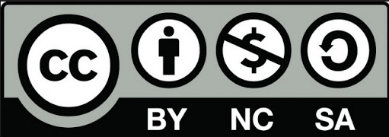 Aprendizaje esperado base Aprendizaje esperadoIndicador del aprendizaje esperado Estrategias didácticas sugeridas  Eje vertical Contemporáneo Conceptualización y proceso: desmaterialización y rematerialización. Reconocimiento de las características que componen una obra contemporánea en relación la naturaleza.Reconoce las características que componen una obra contemporánea en relación la naturaleza.El docente puede considerar  la previsualización de los videos del curso; Introducción al Arte Contemporáneo, embedido en el sitio web, para luego elaborar un podcast, infografía o presentación en power point, que identifique las características de una obra de arte contemporáneo para sus estudiantes.Seleccionando una obra representativa, el docente solicita a sus alumnos que identifiquen en ella características del arte contemporáneo. Los estudiantes pueden seleccionar u a obra (con el seguimiento docente) y realizar una infografía donde destaquen las características del arte contemporáneo.Otros apoyos:Artículo en sitio web, Arte a un click; ¿Qué es el Arte Contemporáneo?Artículo en sitio web My Modern Met; ¿Qué es el arte contemporáneo?.Proyecto Arte Contemporáneo, en sites Google.Apropiación de los estilos y tendencias del arte contemporáneo en concordancia con el cuerpo humano y la sostenibilidad del planeta.Se apropia de de los estilos y tendencias del arte contemporáneo en concordancia con el cuerpo humano, la salud integral y la sostenibilidad del planeta.Bajo el proyecto: cuerpo vrs naturaleza, el estudiante explora su relación con el medio ambiente (en zonas rurales, urbanas, urbano-marginales, costeras, etc.). 1. La identificación con su medio se refiere a analizar su entorno; ¿dónde vivo? ¿la naturaleza es parte de mi entorno?¿cómo convivo con esta naturaleza? ¿me identifico con ella?.2. considerando el análisis anterior, los estudiantes conceptualizan su proyecto artístico; proyectando la elaboración de 3 obras; “yo”, “la naturaleza” y “cuerpo vrs naturaleza”. Puede considerarse la elaboración de un tríptico. La utilización de varias técnicas artísticas de manera unitaria o mezcladas. Aquí juega el acceso a los materiales. Pintura, grabado, fotografía, collage, etc.Considerar la estética de un artista del arte contemporáneo para desarrollar la propuesta. Ejemplos; Bansky, Keith Haring, El docente también puede introducir la idea del LandArt para el desarrollo de este proyectoAlgunos insumos: LandArt, en WikiArtLandArt en HA!Aplicación de diferentes herramientas y materiales en la ejecución de proyectos artísticos conceptuales aplicados al paisaje natural.Formula alternativas en la aplicación diferentes herramientas y materiales en la ejecución de proyectos artísticos conceptuales aplicados al paisaje natural.De nuevo el docente considera el LandArt como un medio para la proyección plástica, con elementos naturales que el estudiante encuentre en su hogar puede intervenir un espacio pequeño de su patio. Si no posee patio, puede realizar una propuesta a partir de una maseta, un jardín colgante, o bien realizar su versión de un jardín zen (contextualizado: caja de cartón con arena, tierra, piedras, hojas, troncos, etc).Aplicación del símbolo y su significado en las expresiones objetuales comunitarias.Compara las condiciones de vida en la aplicación del símbolo y su significado en las expresiones objetuales comunitarias.El docente puede considerar el video; Símbolos en el arte, para conceptualizar el trabajo por realizar.Puede realizar un tipo de conversatorio virtual, a través de un blog, por whatsApp, donde exponga con sus alumnos. En ausencia de conectividad, el docente puede realizar una dinámica donde los estudiantes busquen en sus hogares objetos simbólicos (una imagen religiosa, una medalla/trofeo, un objeto decorativo, etc).Para el trabajo plástico, el docente puede considerar que los estudiantes localicen en los grafitis comunales, los monumentos de su región, símbolos sociales. Escoger algunos y desarrollar con ellos un proyecto.La idea es crear a partir de estos símbolos, una obra pictórica, escultórica.